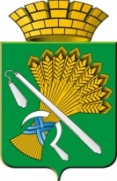 АДМИНИСТРАЦИЯ КАМЫШЛОВСКОГО ГОРОДСКОГО ОКРУГАП О С Т А Н О В Л Е Н И Еот 03.02.2020  N 61Об утверждении Порядка выявления и учета мнения собственников помещений в многоквартирных домах в целях принятия решения о создании парковок общего пользования на территориях общего пользования в границах элемента планировочной структуры, застроенного многоквартирными домами, на территории Камышловского городского округаВ соответствии с Федеральным законом от 06.10.2003 № 131-ФЗ «Об общих принципах организации местного самоуправления в Российской  Федерации», частью 2 статьи 12 Федерального закона от 29.12.2017 № 443-ФЗ «Об организации дорожного движения в Российской Федерации и о внесении изменений в отдельные законодательные акты Российской Федерации», руководствуясь Уставом Камышловского городского округа, администрация Камышловского городского округа ПОСТАНОВЛЯЕТ:Утвердить Порядок выявления и учета мнения собственников помещений в многоквартирных домах в целях принятия решения о создании парковок общего пользования на территориях общего пользования в границах элемента планировочной структуры, застроенного многоквартирными домами, на территории Камышловского городского округа (прилагается).Настоящее постановление опубликовать в газете «Камышловские известия» и разместить на официальном сайте Камышловского городского округа в информационно-телекоммуникационной сети «Интернет». Контроль исполнения настоящего постановления возложить на первого заместителя главы администрации Камышловского городского округа  Бессонова Е.А.Глава Камышловского городского округа				                 А.В. ПоловниковУТВЕРЖДЕН постановлением администрации Камышловского городского округа от 03.02.2020 № 61ПОРЯДОКвыявления и учета мнения собственников помещений в многоквартирных домах в целях принятия решения о создании парковок общего пользования на территориях общего пользования в границах элемента планировочной структуры, застроенного многоквартирными домами, на территории Камышловского городского округаОбщие положения1.1. Настоящий Порядок разработан в соответствии с Федеральным законом от 29.12.2017 № 443-ФЗ «Об организации дорожного движения в Российской Федерации и о внесении изменений в отдельные законодательные акты Российской Федерации» и регулирует порядок выявления и учета мнения собственников помещений в многоквартирных домах, расположенных на земельных участках, прилегающих к территориям общего пользования в границах элемента планировочной структуры, застроенного многоквартирными домами (далее - территория общего пользования), в целях принятия решений о создании парковок общего пользования на территориях общего пользования.1.2. Понятия, используемые в настоящем Порядке, применяются в том же значении, что и в Градостроительном кодексе Российской Федерации и Федеральном законе от 29.12.2017 № 443-ФЗ «Об организации дорожного движения в Российской Федерации и о внесении изменений в отдельные законодательные акты Российской Федерации», а также для целей настоящего порядка используются понятия в следующих значениях:уполномоченный орган - администрация Камышловского городского округа, в лице отдела жилищно-коммунального и городского хозяйства администрации Камышловского городского округа, уполномоченного настоящим Порядком на выявление и учет мнения собственников помещений в многоквартирных домах при принятии решения о создании парковки общего пользования на территории общего пользования в Камышловского городского округа;участник опроса - физическое лицо, юридическое лицо, являющиеся собственниками помещений в многоквартирном доме, включенном в перечень многоквартирных домов, и принявшие участие в опросе;перечень многоквартирных домов - адресный список многоквартирных домов, расположенных на земельном участке, прилегающем к территории общего пользования, на которой планируется создание парковки общего пользования;схема размещения парковки общего пользования - документ, подготовленный на основании проектной документации и (или) технической документации, выполненный в виде схемы с текстовым описанием, с нанесением границ парковки общего пользования на территории общего пользования, с указанием ее адресной привязки, площади, вместимости (количества машино-мест).1.3. Положения настоящего Порядка не распространяются на правоотношения, связанные с созданием парковок общего пользования в границах земельного участка, относящегося к общему имуществу собственников помещений в многоквартирном доме.1.4. Схему размещения парковки общего пользования предоставляет заинтересованное лицо.Выявление и учет мнения собственников помещений в многоквартирном доме2.1. Выявление мнения собственников помещений в многоквартирных домах, расположенных на земельных участках, граничащих или прилегающих к территории общего пользования, на которой планируется создание парковки общего пользования, осуществляется путем проведения уполномоченным органом опроса.2.2. Право участвовать в опросе имеют собственники помещений в многоквартирных домах, расположенных на земельных участках, граничащих или прилегающих к территории общего пользования, на которой планируется создание парковки общего пользования.2.3. В целях проведения опроса уполномоченный орган не позднее 10 рабочих дней до даты начала опроса:направляет информацию о проведении опроса для опубликования в официальных печатных средствах массовой информации, в которых публикуются акты администрации Камышловского городского округа;размещает информацию о проведении опроса на странице на официальном сайте Камышловского городского округа в информационно-телекоммуникационной сети Интернет;обеспечивает размещение информации о проведении опроса на информационных стендах в подъездах многоквартирных домов, включенных в перечень многоквартирных домов;обеспечивает распространение информации о проведении опроса и формы опросного листа по почтовым ящикам в многоквартирных домах, включенных в перечень многоквартирных домов.2.4. Информация о проведении опроса содержит:сведения о дате и времени начала и окончания опроса, общий срок которого не может составлять менее 20 календарных дней;перечень многоквартирных домов;схему размещения парковки общего пользования;опросный лист по форме согласно приложению № 1 к настоящему порядку для заполнения в письменной форме и направления (представления) участником опроса в уполномоченный орган;адрес уполномоченного органа, ответственное лицо, контактный телефон, электронную почту для предоставления (направления) участниками опроса опросных листов.Собственники помещений в многоквартирном доме принимают участие в опросе путем заполнения и направления (представления) в уполномоченный орган опросного листа на бумажном носителе либо в электронном виде по адресу, указанному в информации о проведении опроса в соответствии с подпунктом 5 пункта 2.4 настоящего Порядка.Способ направления (представления) в уполномоченный орган опросного листа выбирается собственником помещения в многоквартирном доме самостоятельно.Участник опроса направляет (представляет) в уполномоченный орган опросные листы лично либо через уполномоченного представителя, полномочия которого оформлены в соответствии с законодательством Российской Федерации.В случае если участник опроса является собственником двух и более помещений в многоквартирном доме, указанном в перечне многоквартирных домов, участник опроса направляет (представляет) в уполномоченный орган опросные листы в количестве, равном количеству помещений, собственником которых он является (1 опросный лист равен 1 помещению).Уполномоченный орган организует прием и регистрацию поступивших (представленных) опросных листов в журнале регистрации согласно приложению №3.В течение 2 рабочих дней со дня истечения даты окончания опроса, указанной в информации о проведении опроса, уполномоченный орган осуществляет сортировку действительных и недействительных опросных листов. Недействительными признаются опросные листы: 1) не соответствующие утвержденной форме опросного листа;в которых отсутствуют обязательные для заполнения сведения, указанные в форме опросного листа;содержащие сведения об участии в опросе собственников помещений в многоквартирных домах, не указанных в перечне многоквартирных домов, предусмотренном подп. 2 пункта 2.4 настоящего Порядка;поступившие по истечении даты и времени окончания приема опросных листов, указанных в информации о проведении опроса.Уполномоченный орган в течение 3 рабочих дней со дня завершения сортировки опросных листов осуществляет подсчет результатов опроса и оформляет их протоколом по форме согласно приложению № 2 к настоящему Порядку, который утверждается руководителем уполномоченного органа, и размещается на официальном сайте администрации Камышловского городского округа в информационно-телекоммуникационной сети Интернет.При принятии решения о создании парковки общего пользования на территории общего пользования уполномоченным органом учитывается выраженное в действительных опросных листах мнение большинства от числа лиц, принявших участие в опросе.В случае, если по итогам опроса большинством от числа лиц, принявших участие в опросе, выражено мнение о согласии с созданием парковки общего пользования на территории общего пользования, уполномоченный орган принимает решение о создании парковки общего пользования.В случае, если по итогам опроса большинством от числа лиц, принявших участие в опросе, выражено мнение о несогласии с созданием парковки общего пользования на территории общего пользования, решение о создании парковки общего пользования уполномоченным органом не принимается.В случае, если по итогам опроса мнение о согласии с созданием парковки общего пользования на территории общего пользования и мнение о несогласии с созданием парковки общего пользования на территории общего пользования выражено равным количеством от общего числа лиц, принявших участие в опросе, уполномоченным органом принимается решение о создании парковки общего пользования.Решение о создании парковки общего пользования на территории общего пользования принимается уполномоченным органом в форме распоряжения администрации Камышловского городского округа.Распоряжение должно содержать ссылку на протокол итогов опроса, а также схему размещения парковки общего пользования.                                                                Приложение № 1к Порядку выявления и учета мнения                собственников помещений в многоквартирных домах в целях принятия решения о создании парковок общего пользования на территориях общего пользования в границах элемента планировочной структуры, застроенного многоквартирными домами, на территории Камышловского городского округаОПРОСНЫЙ ЛИСТвыявления мнения собственников помещений в многоквартирномдоме № _______ по ул.___________________________________в (наименование МО),                           расположенном на земельном участке, прилегающем к территории общего пользования, на которой планируется создание парковки общего пользованияПожалуйста,  заполните  и направьте данную форму в администрацию Камышловского городского округа по адресу: ____________________________________ 	либо 	по 	электронной почте __________________ не позднее "___" __________ 20__ г.______________________________________________________________________________     (Ф.И.О. <*> гражданина либо наименование юридического лица - собственника помещения) являющийся(щаяся) собственником помещения  ___________________________________,                                                                                                                             (жилого/нежилого) расположенного по адресу: ______________________________________________________на основании__________________________________________________________________                                            (сведения о правоустанавливающем документе)выданного "___" _______________ г. _______________________________________________________________ ______________.                          (кем и когда выдан правоустанавливающий документ)    * Представитель собственника по доверенности N _______________ от "___" 20__ г. ___________________________________________________________________                   (Ф.И.О. <*> уполномоченного представителя)Номер контактного телефона либо адрес электронной почты (при наличии) _______________________________________________.    Подпись __________________                     "___" __________ 20__ г.    Я, ____________________________________________________________________                          (Ф.И.О. <*> гражданина)даю свое согласие на обработку моих персональных данных в целях проведения настоящего опроса в соответствии с Федеральным законом Российской Федерации от 27.07.2006 № 152-ФЗ        «О персональных данных».      Подпись __________________                     "___" __________ 20__ г. --------------------------------Примечание: <*> - отчество указывается при наличии.                                                                        Приложение № 2к Порядку выявления и учета мнения                собственников помещений в многоквартирных домах в целях принятия решения о создании парковок общего пользования на территориях общего пользования в границах элемента планировочной структуры, застроенного многоквартирными домами, на территории Камышловского городского округа                                        	УТВЕРЖДАЮ                                       	 Руководитель уполномоченного органа                                        ___________________________________                                      (Ф.И.О. <*>, должность)                                         "___" __________ 20__ г.ПРОТОКОЛрезультатов опроса собственников помещений в многоквартирных домах, расположенных на земельных участках, прилегающих к территории общего пользования в границах элемента планировочной структуры, на которой планируется создание парковки общего пользованиягород                                                                                                         "___" __________ 20__ г.    В  период с "___" ______________ г. по "___" ______________ г. проведен опрос   о   создании  парковки  общего  пользования  на  территории  общего пользования  в  границах  элемента  планировочной  структуры,  застроенного многоквартирными  домами, расположенными на земельных участках, прилегающих к территории общего пользования в Камышловском городском округе.Перечень многоквартирных домов (число участников опроса)     цифрами( прописью )Число недействительных опросных листов                   цифрами ( прописью )Число действительных опросных листов                       цифрами ( прописью )Число участников, ответивших "за"                                цифрами ( прописью )Число участников, ответивших "против"                       цифрами ( прописью )Лицо, осуществившее подсчет результатов опроса _______________________ _____________________________________                                     (Ф.И.О. <*>)                                  ( подпись )Протокол подписан "___" __________ 20__ года в ______ часов ______ минут--------------------------------Примечание: <*> - отчество указывается при наличии.                                                      Приложение № 3к Порядку выявления и учета мнения                собственников помещений в многоквартирных домах в целях принятия решения о создании парковок общего пользования на территориях общего пользования в границах элемента планировочной структуры, застроенного многоквартирными домами, на территории Камышловского городского округаФормаЖурнал регистрации опросных листовСодержание вопросаЗаПротив1231. Создание парковки общего пользования на территории общего пользования, прилегающей к земельному участку, на котором расположен многоквартирный дом № __________ по ул. _________________________ в Камышловском городском округе№ п/пАдрес МКД (расположенном на земельном участке, граничащим или прилегающем к территории общего пользования, на которой планируется создание парковки общего пользования)ФИО (собственника жилого или нежилого помещения)Дата заполнения опросного листаСпособ направления в администрацию Камышловского городского округа (лично, почтовым отправлением или электронной почтой)Результат голосования(за/против)